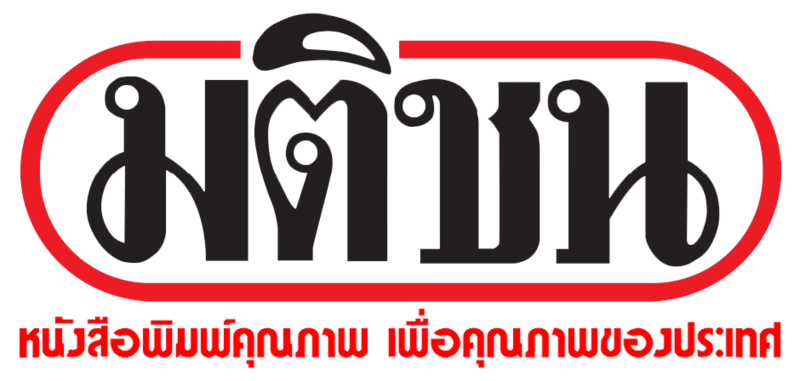 หนังสือพิมพ์ประจำวันอังคารที่ 4 กรกฎาคม 2560 หน้าที่ 9 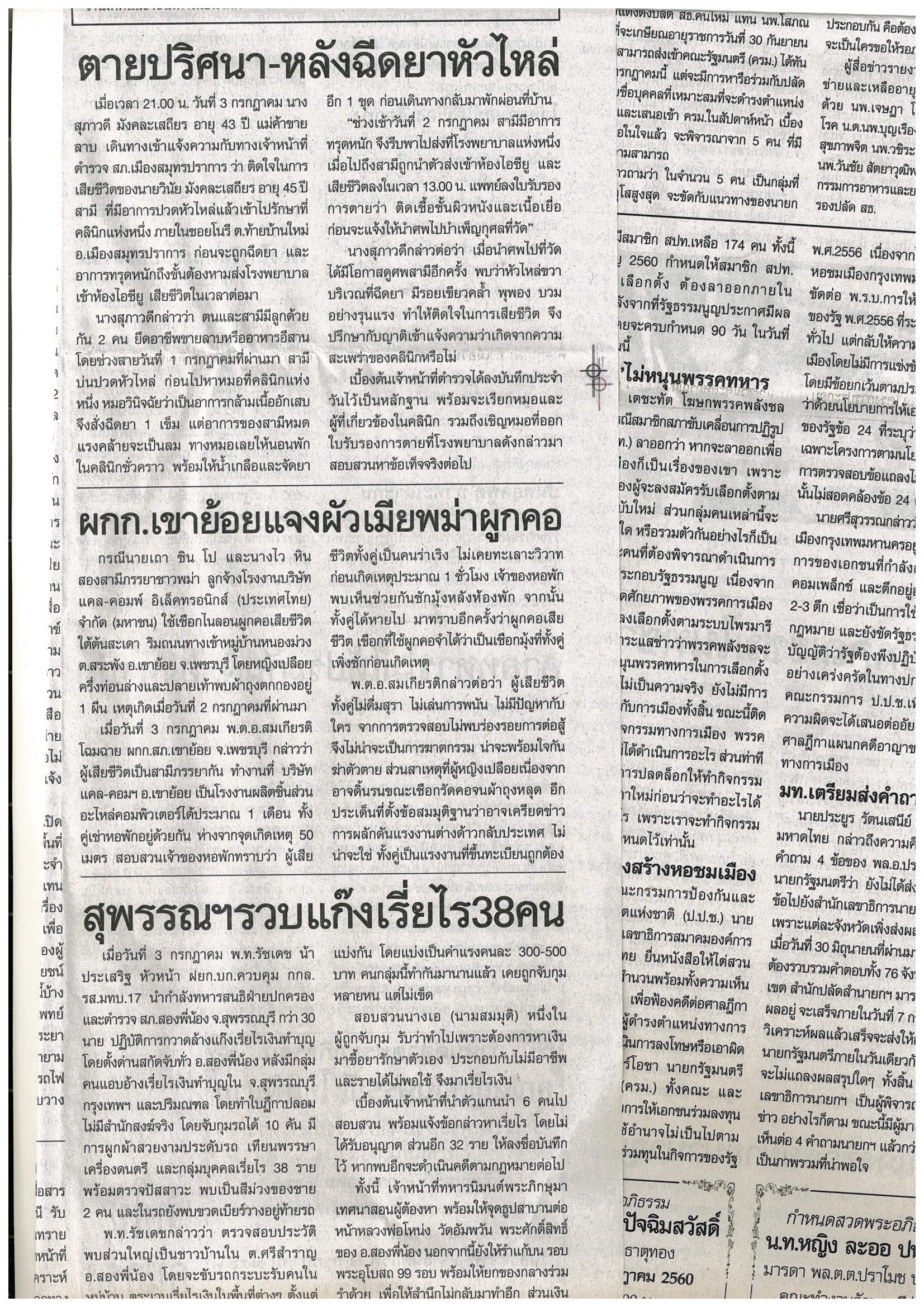 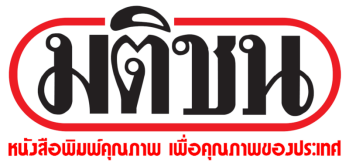 หนังสือพิมพ์ประจำวันอังคารที่ 3 กรกฎาคม 2560 หน้าที่ 10 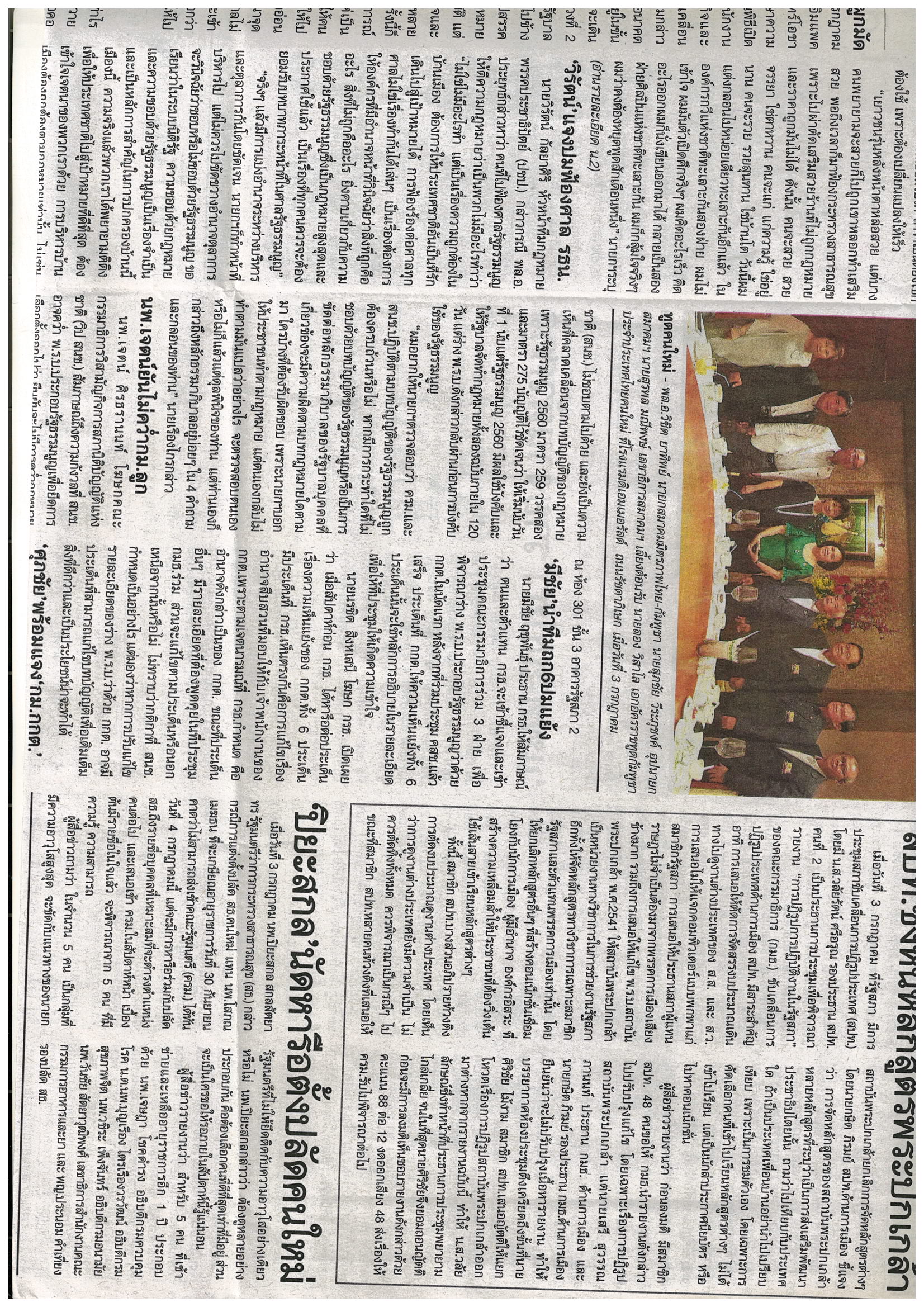 